Risk Assessment Guide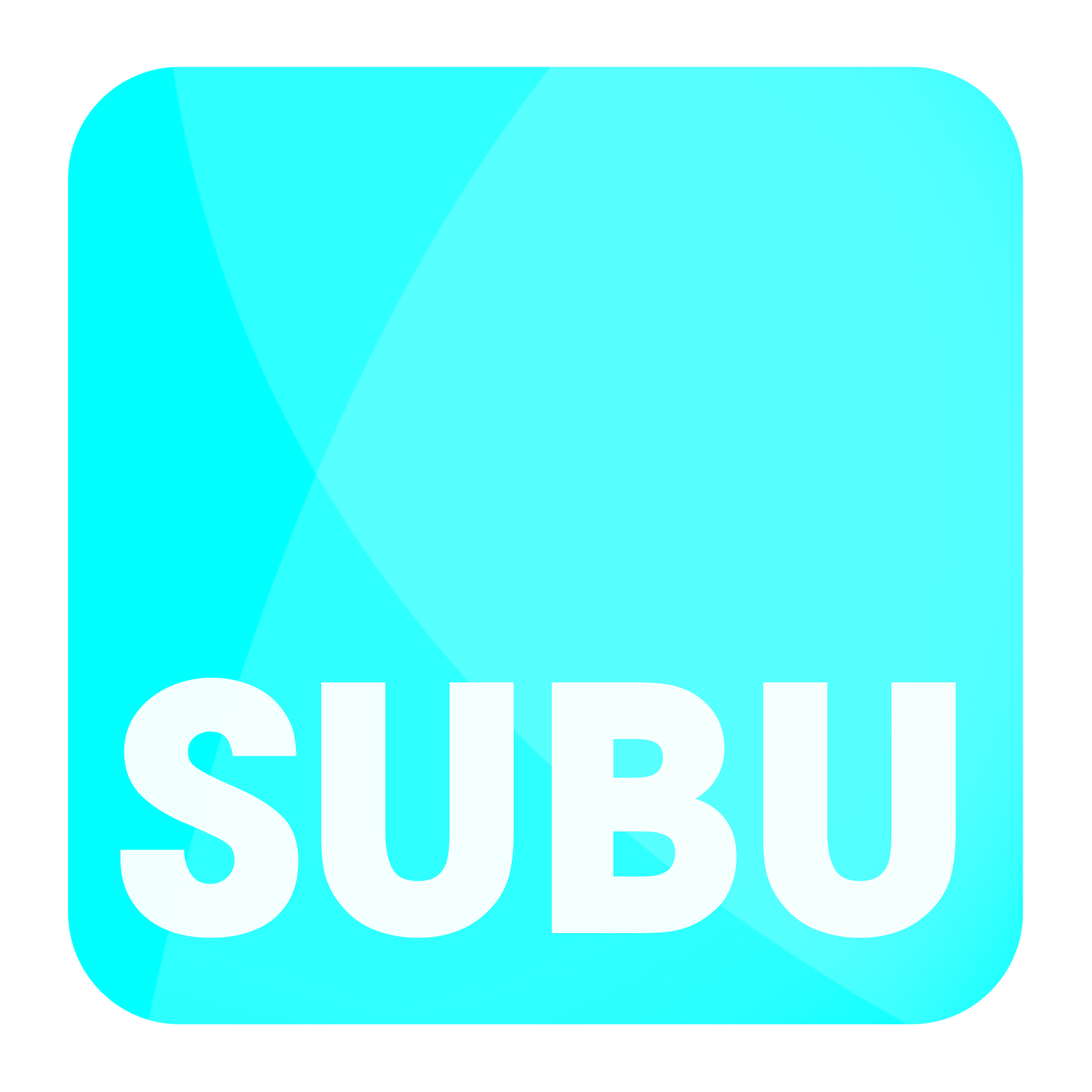 
SUBU has generic risk assessments to which we attach site specific risk assessments. Each activity and location we use is assessed for risk prior to being used, and the necessary control measures are applied. Our risk assessments follow the recognized five step process as recommended by the HSE.Stage 1 – Identify the hazardsA hazard is anything that has the potential to cause harm.
Stage 2 – Decide who might be harmed and howPeople who are at risk of being harmed are grouped into categories:Stage 3 – Evaluate the risks and decide on precautionsRisk is determined by examining the likelihood of an incident occurring and the consequences if it did. Risk = Severity of a hazard x Likelihood of occurrenceBoth severity and likelihood can be measured on 5-point scales:          SeverityLikelihood
Grading the likelihood of injury and the severity of potential injury on two separate scales of one to five will provide a risk rating between 1 and 25.
Stage 4 – Record your findings and implement themProtective and preventative measures are put in to place to reduce the risk to an acceptable level (Less than 10).
Stage 5 – Review your assessments and update if necessaryAll of our risk assessments are formally reviewed on an annual basis. However, all locations and activities are reviewed on an ongoing basis, and risk assessments updated if and when necessary.CategoryDescriptionParticipantsAnyone taking partSUBU StaffA SUBU employeeBU Staff/ StudentsA Bournemouth University employee or student at BUTeamAll of first three categoriesPublicAnyone present but not listed aboveAllAny of the above in combinationCategoryDescription1. No hazardNeeds no written record2. SlightCould cause minor injury requiring first aid but no activity interruption3. ModerateCould cause injury and stop the individual from continuing the activity4. HighCould cause major injury or death5. Very highCould cause multiple death and widespread destructionCategoryDescription1. Not likelyAccident or illness under freak conditions2. PossibleAccident or illness if other factors present3. Quite possibleOther significant factors cause accident, in addition to existing factor4. LikelyNatural causes or carelessness could cause accident5. Very likelyAccident is almost certain to happen if no preventative measure is takenRisk LevelDescription1 – 7Low risk rating8 – 15Medium risk rating16 – 25High risk rating